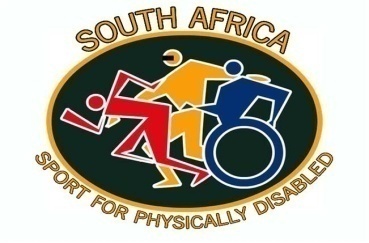                           							P.O BOX 9683									BLOEMFONTEIN									9300									congi@vodamail.co.za									07 FEBRUARY 2015President: Mr. Sandy HermistonInternational Federation of CP FootballShermiston @ifcpf.comDear Sir.This is to certify that CP Footaball 7 – A – SIDE in South Africa has been active in Nedbank National Championships since from the year 2002 with only four (4) Provinces. This Tournament take place each and every year between March and April month. The participants in this tournament grown from four to seven Provinces.     For this year only six Provinces registered for this Tournament. The seventh Province send their registration late therefore it has been rejected. The Tournament is going to start from the 28th March to 02nd April 2015 in Johannesburg. Attached to this letter please find the fixtures for the Tournament.I hope your office will find the above information in order.Thank you in anticipationYours faithfully Lucky Tsatsane (National Football 7 – A – SIDE Convener)     2015 NEDBANK NATIONACHAMPIONSHIPSPRESENTED BY SASAPD                                             FOOTBALL 7-A-SIDE28 MARCH – 02 APRIL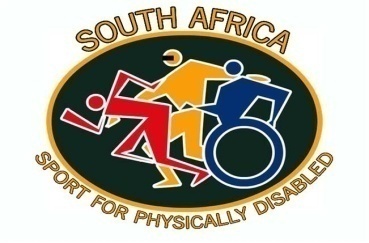 FOOTBALL 7- A - SIDEIMPORTANT INFORMATION TO ALL REGIONS2014 NOVEMBER 05Teams must entered on the form provided.First entries due on 15th December 2014 and FINAL must be on or before the 15th January 2015. No late entries will be accepted.Regions are allowed to enter a squared of 15 players with the first 14 players on the list considered to be the team.The other one player can be used as replacement in case of injury before the start of the Championships to the one of the 14,A doctor certificate must be submitted when you replace a player. This is only necessary if replacements take place after the 15th January 2015All changes to teams must be made before WEDNESDAY28th JANUARY 2015FOOTBALL 7 – A - SIDEFOOTBALL 7 – A - SIDEFOOTBALL 7 – A - SIDEFOOTBALL 7 – A - SIDEFOOTBALL 7 – A - SIDEFOOTBALL 7 – A - SIDESECTION ASECTION B123EASTERN CAPEGAUTENGNORTH WEST123FREE STATELIMPOPOWESTERN PROVINCETIMETEAMAGAINSTTEAMTEAMSECTIONMATCH NR.MONDAY 31 MARCHMONDAY 31 MARCHMONDAY 31 MARCHMONDAY 31 MARCHMONDAY 31 MARCHMONDAY 31 MARCHMONDAY 31 MARCH09H00FSVSWPBB111H00NWVSECAA213H00WPVSLIMPBB316H00GPVSNWAA4TUESDAY 01 APRILTUESDAY 01 APRILTUESDAY 01 APRILTUESDAY 01 APRILTUESDAY 01 APRILTUESDAY 01 APRILTUESDAY 01 APRIL09H00LIMPVSFSBB510H30ECVSGPAA612H001ST AVS2ND B713H302ND AVS1ST  B8WEDNESDAY 02 APRILWEDNESDAY 02 APRILWEDNESDAY 02 APRILWEDNESDAY 02 APRILWEDNESDAY 02 APRILWEDNESDAY 02 APRILWEDNESDAY 02 APRIL09H00LOSER 7VSLOSER 8910H30WINNER 7VSWINNER 810REGION: LIMPOPO PROVINCE . CONTACT:ERNEST NETSHITANINILIMPOPO PROVINCE . CONTACT:ERNEST NETSHITANINIJERSEY NR.SURNAMENAMEFTCOMPUTER NR.IDENTITY NR.1SELOKELAPHUTHI51328694072658550882MOKIBAMICHAEL6679994032057700813LEDWABATHABANG7679592092460790894MOLEBATEBATSO71161097070355720895MAMABOLOTSEPO71329094110456730846LESUFIKATLEGO719318904017NETSHIFHEFHEMAANDA8953495100555160818GWETENIGEL61328394090557370889SEMATAKABELO513287980708537210MUDAUADAM68627930910574408211MALATJIETEBOGO811604970903557208712MATSULARICHARDT713288950516596708913RATSHIPONDO MULANGA613282950917589308114RAMPYESHEKEKETSO711606961124558408615DIKOTLAPHUTI7132869901106049083MANAGEMENTMANAGEMENTMANAGEMENTMANAGEMENTMANAGEMENTMANAGEMENTSURNAMENAMENAMECONTACT DETAILSCONTACT DETAILSMANAGERMATSHIKIRINDIAFHINDIAFHI07331226490733122649COACHMALEMATSEPHILLYPHILLY07907661330790766133ASSISTANTREGION: FREE STATEFREE STATEJERSEY NR.SURNAMENAMEFTFTCOMPUTER NR.IDENTITY NR.1GALEBOE THABISO664699890615 5332 08 32MESHACK AARON775980921121 5711 08 03MAHLOKO NEO775433920729 5556 08 74THAFENI MOJALEFA887516930606 5398 08 55LEBEAQUINCY774097871223 5346 08 96LETSEMAMOHALADI666784880228 5574 08 47MATATA  POELO77100900901 5697 08 18SELLO MOSIPIDI88145059708079MOLAODIMOTEKA777420890917 6049 08 210MHLONYANE BANDA776735910830 6013 08 911SANTI KAFUWA7714475980613 5175 08 212MOPELI LEHLOHONOLO7714510920706 5294 08 613MIYAALFRED7714498870204 5375 08 914RANTSATSA LEKONE554481860326 5823 08 115MOTSHOENENGTUBATSI7714499880927 6081 086MANAGEMENTMANAGEMENTMANAGEMENTMANAGEMENTMANAGEMENTMANAGEMENTMANAGEMENTSURNAMENAMENAMECONTACT DETAILSCONTACT DETAILSCONTACT DETAILSMANAGERMORAKEHANSHANS082 971 7929082 971 7929082 971 7929COACHLENONGPULEPULE083 800 0200083 800 0200083 800 0200ASSISTANTMOLAHLOEPATRICKPATRICK078 562 7176078 562 7176078 562 7176REGION: NORTH WESTNORTH WESTJERSEY NR.SURNAMENAMEFTCOMPUTER NR.COMPUTER NR.IDENTITY NR.1MmusiTshepo7494749479006166140812ThebeKagoso74679467993090255180813NgwakoGomolemo7113341133498071555060854MopediThabang73884388485111354490885MonametsiOnthusitsi54850485085112358160876MaciaAloysius71986198688020553990847LethobaSimon64863486387121455890838KeameditseOratile7104551045594080457590879GaetlhaseEmmanuel746784678881029545808110RabotutuAmogelang71046510465981008563108611LeiriLebogang746844684901228573608412MokgojeMoses71046110461890113554308113DikaleEric51234712347960821562608714SeaganengKaone71427314273991203545908715JabanyaneOgone813259132599405315371080MANAGEMENTMANAGEMENTMANAGEMENTMANAGEMENTMANAGEMENTMANAGEMENTMANAGEMENTSURNAMENAMENAMENAMECONTACT DETAILSCONTACT DETAILSMANAGERKomapeGiftGiftGift07399654710739965471COACHMokhariJosephJosephJosephASSISTANTLetlhageMosesMosesMosesREGION: WESTERN PROVINCEWESTERN PROVINCETEAM MANAGER Tracy Dearden0822572667JERSEY NR.SURNAMENAMEFTCOMPUTER NR.IDENTITY NR.1SalieAdamFT8218530/1/19942DumayiBoneleFT8 798329/10/19953HennWaseemFT566315/01/19884DickCameronFT776211/12/19945BedwellGeorgeFT7475624/9/19926LudickLincolnFT71016114/9/19937TitusChristroFT7701025/12/19868NdluvoSiyabongaFT7/69HodgesonSeanFT7133609/7/199610PetersenMarcelFT5400917/9/198711ConradieErikFT7142964/9/198012PellisAnzioFT81434429/4/199113SeptemberJzaan PierreFT673527/8/19941415MANAGEMENTMANAGEMENTMANAGEMENTMANAGEMENTMANAGEMENTMANAGEMENTSURNAMENAMENAMECONTACT DETAILSCONTACT DETAILSMANAGERLEKAYJOHNJOHNCOACHVALENTINEKEVINKEVINASSISTANTSOLOMONDYLANDYLAN(PHYSIO)(PHYSIO)REGION: EASTERN CAPEEASTERN CAPEJERSEY NR.SURNAMENAMEFTCOMPUTER NR.IDENTITY NR.1JIMAYABONGAFT51171101010859340872SABANIVUYANIFT77513950500757990893MASWANABANTUFT6974897012152620844MAFONGOSANAAYANDAFT7911702/04/19815HUMANELUTHANDOFT6751290073159530896TALENIFIKILEFT7104821994/01/067LOTTERINGAUSTNFT81173499010553960898MAKHOLWAZUKOFT51035689121510440869NTANJANALUZUKOFT89734930913042308610MGATUWANDAFT7117161998/01/0211PINAXOLANIFT714628970113575708012DE KOCKLEE-IRVINEFT791081/7/198113SPRINGBOKDENNISFT70541729/05/19761415MANAGEMENTMANAGEMENTMANAGEMENTMANAGEMENTMANAGEMENTMANAGEMENTSURNAMENAMENAMECONTACT DETAILSCONTACT DETAILSMANAGERGQUMASIPHOSIPHOCOACHNELMANFREDMANFREDASSISTANTREGION: __ Gauteng______________________ Gauteng____________________JERSEY NR.SURNAMENAMEFTCOMPUTER NR.IDENTITY NR.1 Motha              Phumlane              C81322485051559710882 Masingi        Khulumani C7126486012953580863Siyongwe         Vuyisile          C5405588021559710894 Phiri                   Mpho                    C8607392062453210825Katlego                 Sera                 C674858907045710816Gova                  Lefa                C7631287042956270867BarrosMarcelloC7745295102750470818MdluliSiceloC7552793122754640899EsauGift TshepisoC712463960828525208710MajoziSinethembaC772479407125634087  11ThlaleThaboC85814930326532908512MaonyeBonganiC55486920410519608113MdladlanaMhlangabeziC79091940712563408714MbewaneSamokeloC87073950910590708415MthantiTebogoC8124669706205911087MANAGEMENTMANAGEMENTMANAGEMENTMANAGEMENTMANAGEMENTMANAGEMENTSURNAMENAMENAMECONTACT DETAILSCONTACT DETAILSMANAGER MathibelaAubrey Aubrey 08389898880838989888COACHMotloungJabuJabu08267490220826749022ASSISTANTMnyandoMduduzeMduduze01164661310116466131